2.pielikumsPašvaldību lēmumi un darbība attiecībā uz vietējā ģeodēziskā tīkla pilnveidošanu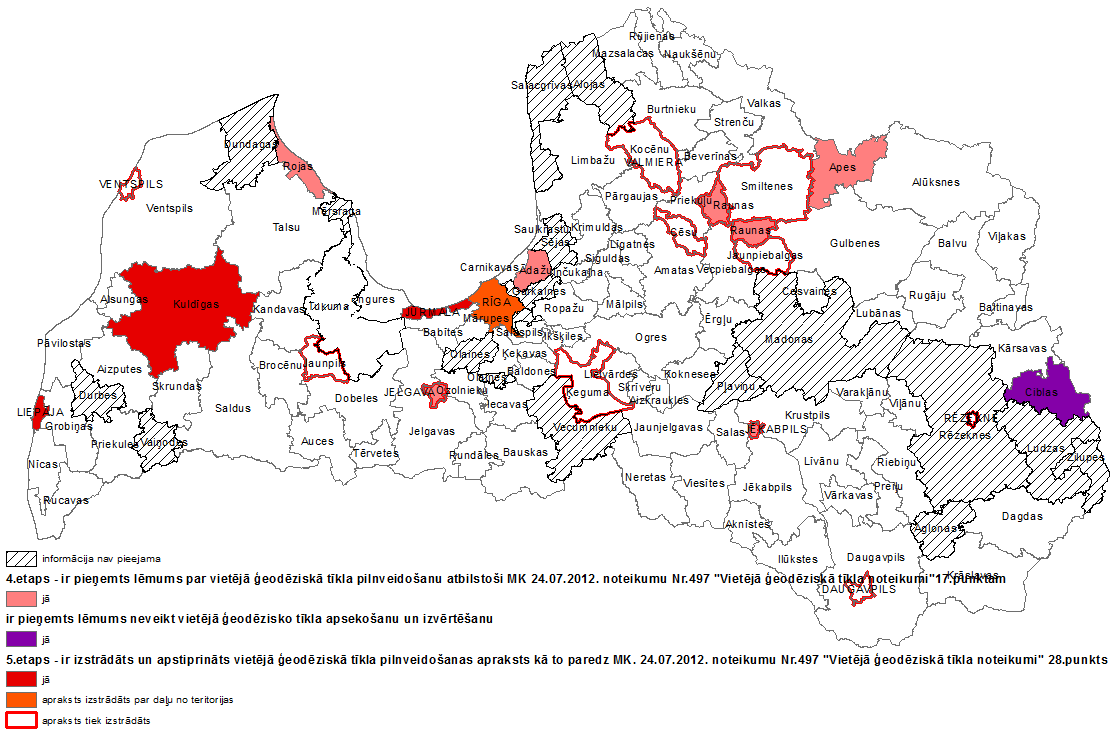 29.05.2014 16:3916H.BaranovsHarijs.Baranovs@lgia.gov.lv